摩根中证碳中和60交易型开放式指数证券投资基金2023年第1季度报告2023年3月31日基金管理人：摩根基金管理（中国）有限公司基金托管人：交通银行股份有限公司报告送出日期：二〇二三年四月二十一日§1  重要提示基金管理人的董事会及董事保证本报告所载资料不存在虚假记载、误导性陈述或重大遗漏，并对其内容的真实性、准确性和完整性承担个别及连带责任。 基金托管人交通银行股份有限公司根据本基金合同规定，于2023年4月20日复核了本报告中的财务指标、净值表现和投资组合报告等内容，保证复核内容不存在虚假记载、误导性陈述或者重大遗漏。 基金管理人承诺以诚实信用、勤勉尽责的原则管理和运用基金资产，但不保证基金一定盈利。 基金的过往业绩并不代表其未来表现。投资有风险，投资者在作出投资决策前应仔细阅读本基金的招募说明书。 本报告中财务资料未经审计。本报告期自2023年1月1日起至3月31日止。§2  基金产品概况§3  主要财务指标和基金净值表现3.1 主要财务指标单位：人民币元注：本期已实现收益指基金本期利息收入、投资收益、其他收入(不含公允价值变动收益)扣除相关费用后的余额，本期利润为本期已实现收益加上本期公允价值变动收益。 上述基金业绩指标不包括持有人认购或交易基金的各项费用（例如，开放式基金的申购赎回费、红利再投资费、基金转换费等），计入费用后实际收益水平要低于所列数字。3.2 基金净值表现3.2.1本报告期基金份额净值增长率及其与同期业绩比较基准收益率的比较3.2.2自基金合同生效以来基金累计净值增长率变动及其与同期业绩比较基准收益率变动的比较摩根中证碳中和60交易型开放式指数证券投资基金累计净值增长率与业绩比较基准收益率历史走势对比图（2022年12月29日至2023年3月31日）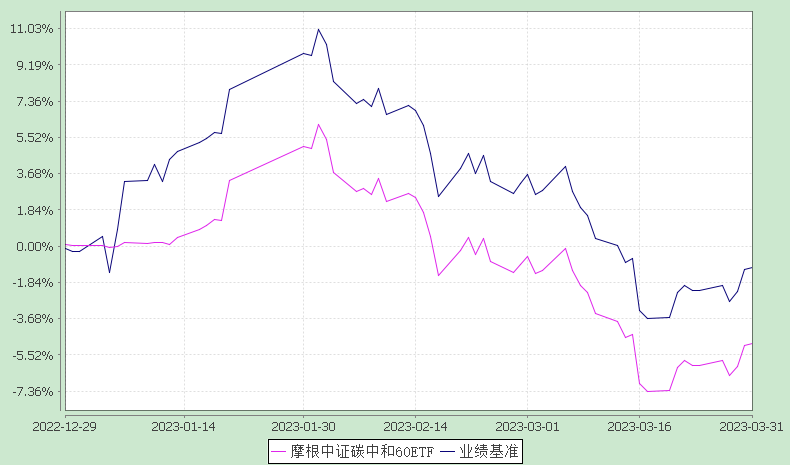 注：本基金合同生效日为2022年12月29日，截至本报告期末本基金合同生效未满一年。本基金建仓期为本基金合同生效日起 6 个月，截至本报告期末本基金仍处于建仓期。§4  管理人报告4.1 基金经理（或基金经理小组）简介注：1. 任职日期和离任日期均指根据公司决定确定的聘任日期和解聘日期。2. 毛时超先生为本基金首任基金经理，其任职日期指本基金基金合同生效之日。 3. 证券从业的含义遵从行业协会《证券业从业人员资格管理办法》的相关规定。4.2管理人对报告期内本基金运作遵规守信情况的说明在本报告期内，基金管理人不存在损害基金份额持有人利益的行为，勤勉尽责地为基金份额持有人谋求利益。基金管理人遵守了《证券投资基金法》及其他有关法律法规、本基金基金合同的规定。除以下情况外，基金经理对个股和投资组合的比例遵循了投资决策委员会的授权限制，基金投资比例符合基金合同和法律法规的要求：本基金曾出现个别由于市场原因引起的投资组合的投资指标被动偏离相关比例要求的情形，但已在规定时间内调整完毕。4.3 公平交易专项说明4.3.1 公平交易制度的执行情况报告期内，本公司继续贯彻落实《证券投资基金管理公司公平交易制度指导意见》等相关法律法规和公司内部公平交易流程的各项要求，严格规范境内上市股票、债券的一级市场申购和二级市场交易等活动，通过系统和人工相结合的方式进行交易执行和监控分析，以确保本公司管理的不同投资组合在授权、研究分析、投资决策、交易执行、业绩评估等投资管理活动相关的环节均得到公平对待。对于交易所市场投资活动，本公司执行集中交易制度，确保不同投资组合在买卖同一证券时，按照时间优先、比例分配的原则在各投资组合间公平分配交易量；对于银行间市场投资活动，本公司通过对手库控制和交易室询价机制，严格防范对手风险并检查价格公允性；对于申购投资行为，本公司遵循价格优先、比例分配的原则，根据事前独立申报的价格和数量对交易结果进行公平分配。报告期内，通过对不同投资组合之间的收益率差异比较、对同向交易和反向交易的交易时机和交易价差监控分析，未发现整体公平交易执行出现异常的情况。4.3.2 异常交易行为的专项说明报告期内，通过对交易价格、交易时间、交易方向等的分析，未发现有可能导致不公平交易和利益输送的异常交易行为。所有投资组合参与的交易所公开竞价同日反向交易成交较少的单边交易量超过该证券当日成交量的5%的情形：无。4.4 报告期内基金的投资策略和业绩表现说明4.4.1报告期内基金投资策略和运作分析本基金投资跟踪的标的指数，选取深度低碳（清洁能源与储能、绿色交通、减碳与固碳技术等）和高碳减排（火电、钢铁、建材、有色金属、化工、建筑等）两大领域的上市公司证券作为待选样本，按照两者样本数7:3的比例作为指数样本。从中信一级行业分布来看，截至一季度末，电力设备及新能源行业占比最大，其他依次为电力及公用事业、有色金属、汽车、基础化工、建筑、机械、建材、钢铁等行业。报告期内，深度低碳板块相关的股票，历经大幅下跌之后在期初反弹上涨，但是伴随过去两年的扩产之后竞争加剧、需求增速下滑的悲观预期，随后整体延续下跌的趋势。高碳减排板块相关的股票，由于估值和价格均处于历史低位，期间表现较好有一定幅度的上涨。从整体表现来看，由于前者权重占比较高，标的指数呈现先涨后跌的状况。本基金采用完全复制标的指数的投资策略，基于多套系统处理日常的申购赎回等行为，力争将跟踪误差控制在合理水平。展望未来，尽早实现碳中和、控制温度升高已经成为全球共识，碳中和目标已经成为我国重要的国策，本基金跟踪投资的碳中和领域相关企业，中长期来看具有较高的投资配置价值。4.4.2报告期内基金的业绩表现本报告期本基金份额净值增长率为:-4.96%，同期业绩比较基准收益率为:-0.79%。§5  投资组合报告5.1 报告期末基金资产组合情况5.2 报告期末按行业分类的股票投资组合5.2.1积极投资按行业分类的股票投资组合本基金本报告期末未持有积极投资股票。5.2.2指数投资按行业分类的股票投资组合5.3报告期末按公允价值占基金资产净值比例大小排序的股票投资明细5.3.1期末指数投资按公允价值占基金资产净值比例大小排序的前十名股票投资明细5.3.2期末积极投资按公允价值占基金资产净值比例大小排序的前五名股票投资明细本基金本报告期末未持有积极投资股票。5.4 报告期末按债券品种分类的债券投资组合本基金本报告期末未持有债券。5.5 报告期末按公允价值占基金资产净值比例大小排序的前五名债券投资明细本基金本报告期末未持有债券。5.6报告期末按公允价值占基金资产净值比例大小排序的前十名资产支持证券投资明细本基金本报告期末未持有资产支持证券。5.7 报告期末按公允价值占基金资产净值比例大小排序的前五名贵金属投资明细本基金本报告期末未持有贵金属。5.8报告期末按公允价值占基金资产净值比例大小排序的前五名权证投资明细本基金本报告期末未持有权证。5.9 报告期末本基金投资的股指期货交易情况说明本基金本报告期末未持有股指期货。5.10报告期末本基金投资的国债期货交易情况说明本基金本报告期末未持有国债期货。5.11投资组合报告附注5.11.1本基金投资的前十名证券的发行主体本期未出现被监管部门立案调查，或在报告编制日前一年内受到公开谴责、处罚的情形。5.11.2报告期内本基金投资的前十名股票中没有在基金合同规定备选股票库之外的股票。5.11.3其他资产构成5.11.4报告期末持有的处于转股期的可转换债券明细本基金本报告期末未持有处于转股期的可转换债券。5.11.5报告期末前十名股票中存在流通受限情况的说明5.11.5.1期末指数投资前十名股票中存在流通受限情况的说明本基金本报告期末前十名股票中不存在流通受限情况。5.11.5.2期末积极投资前五名股票中存在流通受限情况的说明本基金本报告期末前五名积极投资中不存在流通受限情况。5.11.6投资组合报告附注的其他文字描述部分因四舍五入原因，投资组合报告中分项之和与合计可能存在尾差。§6  开放式基金份额变动单位：份§7  基金管理人运用固有资金投资本基金情况7.1 基金管理人持有本基金份额变动情况无。§8备查文件目录8.1 备查文件目录(一)中国证监会准予本基金募集注册的文件(二)摩根中证碳中和60交易型开放式指数证券投资基金基金合同(三)摩根中证碳中和60交易型开放式指数证券投资基金托管协议(四)法律意见书(五)基金管理人业务资格批件、营业执照(六)基金托管人业务资格批件、营业执照(七)摩根基金管理（中国）有限公司开放式基金业务规则(八)中国证监会要求的其他文件8.2 存放地点基金管理人或基金托管人住所。8.3 查阅方式投资者可在营业时间免费查阅，也可按工本费购买复印件。摩根基金管理（中国）有限公司二〇二三年四月二十一日基金简称摩根中证碳中和60ETF基金主代码560960交易代码560960基金运作方式交易型开放式基金合同生效日2022年12月29日报告期末基金份额总额46,598,943.00份投资目标本基金进行被动式指数化投资，紧密跟踪标的指数，追求跟踪偏离度和跟踪误差最小化。本基金力争日均跟踪偏离度的绝对值不超过0.2%，年跟踪误差不超过2%。投资策略1、资产配置策略为了实现追踪误差最小化，本基金投资于标的指数的成份股及其备选成份股的比例不低于基金资产净值的90%，且不低于非现金基金资产80%。2、股票投资策略（1）投资组合构建本基金为被动式指数基金，采用完全复制法，按照成份股在标的指数中的基准权重构建股票资产组合，当预期成份股发生调整和成份股发生配股、增发、分红、长期停牌等行为时，或因基金的申购和赎回等对本基金跟踪标的指数的效果可能带来影响时，或因某些特殊情况导致流动性不足时，或其他原因导致无法有效复制和跟踪标的指数时，基金经理将配合使用其他合理的投资方法作为完全复制法的补充，构建本基金实际的投资组合，以追求尽可能贴近标的指数的表现，有效控制跟踪误差。本基金将根据市场情况，结合经验判断，综合考虑相关性、估值、流动性等因素挑选标的指数中其他成份股或备选成份股进行替代，以期在规定的风险承受限度内，尽量缩小跟踪误差。（2）投资组合调整1）定期调整本基金所构建的投资组合将定期根据所跟踪标的指数成份股的调整进行相应的跟踪调整。指数调整方案公布后，本基金将及时对现有组合的构成进行相应的调整，若成份股的集中调整短期内会对跟踪误差产生较大影响，将采用逐步调整的方式。2）不定期调整①根据指数编制规则，当标的指数成份股因增发、送配等股权变动而需进行成份股权重调整时，本基金将根据标的指数权重比例的变化，进行相应调整。②当标的指数成份股因停牌、流动性不足等因素导致基金无法按照指数权重进行配置，基金管理人将综合考虑跟踪误差和投资者利益，选择相关股票进行适当的替代。③本基金将根据申购和赎回情况对股票投资组合进行调整，保证基金正常运行，从而有效跟踪标的指数。本基金力争日均跟踪偏离度的绝对值不超过0.2%，年跟踪误差不超过2%。如因标的指数编制规则调整等其他原因，导致基金跟踪偏离度和跟踪误差超过上述范围，基金管理人应采取合理措施，避免跟踪偏离度和跟踪误差的进一步扩大。3、其他投资策略：包括股指期货投资策略、股票期权投资策略、债券投资策略、资产支持证券投资策略、融资及转融通证券出借策略、存托凭证投资策略。业绩比较基准本基金的业绩比较基准为标的指数，即中证碳中和60指数收益率。本基金标的指数变更的，相应更换基金名称和业绩比较基准，并在履行适当程序后及时公告。风险收益特征本基金为股票型指数基金，其预期风险和预期收益高于货币市场基金、债券型基金和混合型基金。本基金主要投资于标的指数成份股及备选成份股，具有与标的指数相似的风险收益特征。基金管理人摩根基金管理（中国）有限公司基金托管人交通银行股份有限公司主要财务指标报告期(2023年1月1日-2023年3月31日)1.本期已实现收益1,730,079.712.本期利润-760,565.933.加权平均基金份额本期利润-0.00714.期末基金资产净值44,298,933.345.期末基金份额净值0.9506阶段净值增长率①净值增长率标准差②业绩比较基准收益率③业绩比较基准收益率标准差④①-③②-④过去三个月-4.96%0.86%-0.79%1.06%-4.17%-0.20%过去六个月------过去一年------过去三年------过去五年------自基金合同生效起至今-4.94%0.84%-1.08%1.03%-3.86%-0.19%姓名职务任本基金的基金经理期限任本基金的基金经理期限证券从业年限说明姓名职务任职日期离任日期证券从业年限说明毛时超本基金基金经理2022-12-29-7年毛时超先生曾任平安基金管理有限公司量化研究员、基金经理助理、基金经理；自2021年11月加入摩根基金管理（中国）有限公司（原上投摩根基金管理有限公司），现任指数及量化投资部基金经理。序号项目金额(元)占基金总资产的比例(%)1权益投资43,925,955.5095.76其中：股票43,925,955.5095.762固定收益投资--其中：债券--资产支持证券--3贵金属投资--4金融衍生品投资--5买入返售金融资产--其中：买断式回购的买入返售金融资产--6银行存款和结算备付金合计749,566.391.637其他各项资产1,194,754.832.608合计45,870,276.72100.00代码行业类别公允价值（元）占基金资产净值比例（％）A农、林、牧、渔业--B采矿业544,491.001.23C制造业35,354,784.5079.81D电力、热力、燃气及水生产和供应业6,508,139.0014.69E建筑业1,518,541.003.43F批发和零售业--G交通运输、仓储和邮政业--H住宿和餐饮业--I信息传输、软件和信息技术服务业--J金融业--K房地产业--L租赁和商务服务业--M科学研究和技术服务业--N水利、环境和公共设施管理业--O居民服务、修理和其他服务业--P教育--Q卫生和社会工作--R文化、体育和娱乐业--S综合--合计43,925,955.5099.16序号股票代码股票名称数量(股)公允价值(元)占基金资产净值比例(％)1300750宁德时代11,758.004,774,335.9010.782601012隆基绿能78,697.003,180,145.777.183600900长江电力147,572.003,135,905.007.084002594比亚迪11,700.002,995,434.006.765300124汇川技术24,100.001,694,230.003.826002129TCL中环33,500.001,623,410.003.667300274阳光电源13,500.001,415,610.003.208600438通威股份34,800.001,354,068.003.069300014亿纬锂能15,898.001,108,090.602.5010600089特变电工49,800.001,081,158.002.44序号名称金额(元)1存出保证金151,045.952应收证券清算款1,043,708.883应收股利-4应收利息-5应收申购款-6其他应收款-7待摊费用-8其他-9合计1,194,754.83本报告期期初基金份额总额346,598,943.00报告期期间基金总申购份额13,000,000.00减：报告期期间基金总赎回份额313,000,000.00报告期期间基金拆分变动份额-本报告期期末基金份额总额46,598,943.00